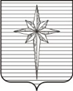 Дума ЗАТО Звёздный РЕШЕНИЕ09.12.2021											 № 236 О бюджете ЗАТО Звёздный Пермского края на 2022 год и на плановый период 2023 и 2024 годовДума ЗАТО Звёздный РЕШИЛА:Статья 1.Утвердить основные характеристики бюджета ЗАТО Звёздный Пермского края (далее – Местный бюджет) на 2022 год: 1) прогнозируемый общий объём доходов Местного бюджета  в сумме 309 627,18996 тыс. рублей;2) общий объём расходов Местного бюджета в сумме 309 627,18996 тыс. рублей;3)дефицит Местного бюджета в сумме 0,00 тыс. рублей. Статья 2.Утвердить основные характеристики Местного бюджета 2023 год и на 2024 год: 1) прогнозируемый общий объём доходов Местного бюджета на 2023 год  в сумме 289 709,06501 тыс. рублей и на 2024 год 294 118,74669 тыс. рублей;2) общий объём расходов Местного бюджета на 2023 год  в сумме        289 709,06501 тыс. рублей, в том числе условно утверждённые расходы в сумме 7 000,0 тыс. рублей, и на 2024 год в сумме 294 118,74669 тыс. рублей, в том числе условно утверждённые расходы в сумме 13 000,0 тыс. рублей;3)дефицит Местного бюджета на 2023 год  в сумме 0,00 тыс. рублей, на 2024 год в сумме 0,00 тыс. рублей.Статья 3.Утвердить в Местном бюджете поступления доходов на 2022 год и на плановый период 2023 и 2024 годов согласно Приложению 1 к настоящему решению. Статья 4.Утвердить в Местном бюджете  объём межбюджетных трансфертов, передаваемых бюджету ЗАТО Звёздный из других  бюджетов бюджетной системы Российской Федерации, на 2022 год в сумме 256 087,54996 тыс. рублей, на 2023 год в сумме   237 477,89501 тыс. рублей, на 2024 год в сумме 241 546,18669 тыс. рублей, в том числе:1) дотации бюджетам городских округов на выравнивание бюджетной обеспеченности на 2022 год 84 283,4 тыс.рублей, на 2023 год 78 204,6 тыс.рублей, на 2024 год 84 293,1 тыс.рублей;2) дотации бюджетам городских округов, связанные с особым режимом безопасного функционирования закрытых административно-территориальных образований, на 2022 год  58 942,0 тыс.рублей, на 2023 год 49 549,0 тыс.рублей, на 2024 год 47 154,0 тыс.рублей;3) дотации на сбалансированность бюджета на 2022 год 1 052,2 тыс. рублей;4) субсидии на обеспечение работников муниципальных учреждений бюджетной сферы путевками на санаторно-курортное лечение на 2022-2023 годы 51,8 тыс. рублей ежегодно;5) субсидии на проектирование, строительство (реконструкцию), капитальный ремонт и ремонт автомобильных дорог общего пользования местного значения, находящихся на территории Пермского края, на 2022 год 5 691,0 тыс. рублей, на 2023 год  3 825,5 тыс.рублей, на 2024 год 4 195,5 тыс.рублей;6) субсидии на выплаты материального стимулирования народным дружинникам 135,0 тыс.рублей ежегодно на 2022-2024 годы;7) субсидии на реализацию муниципальных программ, приоритетных муниципальных проектов в рамках приоритетных региональных проектов, инвестиционных проектов в сумме   7 295,6 тыс. рублей на 2022 год, 7 413,2 тыс. рублей на 2023 год, 7 156,6 тыс. рублей на 2024 год;8) субсидии на реализацию муниципальных программ формирования комфортной городской среды 4 592,45746 тыс. рублей на 2022 год, 4 729,07491 тыс. рублей на 2023 год, 5 087,89599 тыс.рублей на 2024 год;9) субвенции на выполнение отдельных государственных полномочий в сфере образования на 2022 год 71 186,5 тыс.рублей, на 2023 год 71 455,1 тыс.рублей, на 2024 год 71 139,0 тыс.рублей;10) субвенции на реализацию мер социальной поддержки по оплате жилищно-коммунальных услуг отдельным категориям граждан, работающих и проживающих в  сельской местности и поселках городского типа, в сумме 4 661,8  тыс. рублей  ежегодно;11) субвенции на обеспечение прав на защиту несовершеннолетних детей в сумме 1 119,1 тыс. рублей на 2022 год, 1 149,8 тыс.рублей на 2023-2024 годы ежегодно;12) субвенции на составление протоколов об административных правонарушениях в сумме 6,1 тыс. рублей ежегодно; 13) субвенции на проведение мероприятий по отлову безнадзорных животных, их транспортировке, учету и регистрации, содержанию, лечению, кастрации (стерилизации) эвтаназии, утилизации в сумме 147,2 тыс. рублей на 2022 год, 147,4 тыс.рублей  ежегодно на 2023-2024 годы;14) субвенции на организацию оздоровления и отдыха детей 2 966,7 тыс. рублей ежегодно;   15) субвенции на государственную регистрацию актов гражданского состояния 629,9 тыс.рублей ежегодно;16) субвенции на осуществление полномочий по первичному воинскому учету на территориях, где отсутствуют военные  комиссариаты, 312,7 тыс. рублей на 2022 год, 322,9 тыс.рублей на 2023 год, 333,7 тыс.рублей на 2024 год17) субвенции на осуществление полномочий по составлению (изменению) списков кандидатов в присяжные заседатели федеральных судов общей юрисдикции в Российской Федерации 3,1 тыс. рублей на 2022 год, 1,8 тыс.рублей ежегодно  на 2023-2024 годы; 18) субвенции на осуществление полномочий по созданию и организации деятельности административных комиссий в сумме 61,3 тыс. рублей на 2022 год, 63,1 тыс.рублей ежегодно на 2023-2024 годы;19) субвенции на содержание жилых помещений специализированного жилищного фонда для детей-сирот, детей, оставшихся без попечения родителей, лиц из их числа на 2022 год 7,66902 тыс.рублей, 11,66862 тыс.рублей  на 2023 год, 15,66222 тыс.рублей на 2024 год;20) субвенции на организацию осуществления государственных полномочий по обеспечению жилыми помещениями детей-сирот и детей, оставшихся без попечения родителей, лиц из числа детей-сирот и детей, оставшихся без попечения родителей 76,9 тыс.рублей на 2022 год, 79,1 тыс.рублей ежегодно на 2023-2024 годы;21) субвенция на строительство и приобретение жилых помещений для формирования специализированного жилищного фонда для обеспечения жилыми помещениями детей-сирот и детей, оставшихся без попечения родителей, лиц из числа детей - сирот и детей, оставшихся без попечения родителей, по договорам найма специализированных жилых помещений 2 966,7 тыс. рублей ежегодно;22) иные межбюджетные трансферты на организацию бесплатного горячего питания обучающихся, получающих начальное общее образование в муниципальных образовательных организациях, 6 321,32 тыс. рублей на 2022год, 5 880,548 тыс.рублей на 2023 год, 5886,225 тыс.рублей на 2024 год;23) иные межбюджетные трансферты на ежемесячное денежное вознаграждение за классное руководство педагогическим работникам  государственных  и муниципальных образовательных организаций       4 132,5 тыс. рублей ежегодно;24) иные межбюджетные трансферты на оснащение оборудованием образовательных организаций, реализующих программы дошкольного образования, в соответствии с требованиями федерального государственного образовательного стандарта дошкольного образования, 350,0 тыс.рублей на 2022 год, 350,0 тыс.рублей на 2024 год.Статья 5.Утвердить ведомственную структуру расходов Местного бюджета  на 2022 год и плановый период 2023 и 2024 годов согласно Приложению 2 к настоящему решению.Статья 6.Утвердить распределение бюджетных ассигнований по целевым статьям (муниципальным программам и непрограммным направлениям деятельности), группам видов расходов классификации расходов Местного бюджета на 2022 год и плановый период 2023 и 2024 годов согласно Приложению 3 к настоящему решению.Статья 7.Утвердить распределение бюджетных ассигнований по разделам, подразделам классификации расходов Местного  бюджета на 2022 год и плановый период 2023 и 2024 годов согласно Приложению 4 к настоящему решению.Статья 8. Утвердить общий объём бюджетных ассигнований на исполнение публичных нормативных обязательств  в сумме 1 957,43724 тыс. рублей ежегодно.Статья 9.Утвердить объём бюджетных ассигнований муниципального дорожного фонда  ЗАТО Звёздный на 2022 год в сумме 15 583,06668 тыс. рублей,  на 2023 год 12 525,5 тыс.рублей, на 2024 год 12 895,5 тыс.рублей. Утвердить распределение средств муниципального дорожного фонда ЗАТО Звёздный на 2022 год и на плановый период 2023 и 2024 годов согласно Приложению 5 к настоящему решению.  Статья 10.В целях обеспечения бесплатным двухразовым питанием обучающихся с ограниченными возможностями здоровья и детей-инвалидов муниципальных бюджетных общеобразовательных организаций  ЗАТО Звёздный предусмотреть расходы на организацию горячего питания указанной категории обучающихся.Установить размер денежных норм по бесплатному питанию обучающихся с ограниченными возможностями здоровья и детей-инвалидов в соответствии со статьями 18.7. и 18.9. Закона Пермской области от 09.09.1996 № 533-83 «Об охране семьи, материнства, отцовства и детства».В соответствии с абзацем первым и вторым настоящей статьи утвердить в бюджете  ЗАТО Звёздный на указанные цели денежные средства  МБУ СОШ ЗАТО Звёздный в объёме 500,0 тыс. рублей ежегодно. Порядок предоставления бесплатного питания обучающихся с ограниченными возможностями здоровья и детей-инвалидов утверждается администрацией ЗАТО Звёздный.Статья 11.Установить объём резервного фонда администрации ЗАТО Звёздный на 2022 -2024 годы в размере 3 000,0 тыс. рублей ежегодно. Статья 12. Установить, что в соответствии с пунктом 8 статьи 217 Бюджетного кодекса Российской Федерации, пунктом 2 статьи 30 Положения о бюджетном процессе в ЗАТО Звёздный, утвержденного решением Думы ЗАТО Звёздный от 22.09.2015 № 74, в сводную бюджетную роспись могут быть внесены изменения в соответствии с решениями руководителя финансового отдела администрации ЗАТО Звёздный без внесения  
 изменений в решение Думы ЗАТО Звёздный  о бюджете ЗАТО Звёздный на 2022 год и на плановый период 2023 и 2024 годов по следующим основаниям:1) при изменениях бюджетной классификации расходов бюджета 
без изменения целевого направления средств;2) направление остатков средств местного бюджета, не использованных на начало текущего финансового года, на расходы с сохранением целевого назначения бюджетных средств;3) перераспределение бюджетных ассигнований между кодами бюджетной классификации, включая внесение изменений в наименование, 
при условии получения (неполучения) субсидии из краевого бюджета 
на условиях софинансирования расходов на реализацию мероприятий, включенных в муниципальные программы ЗАТО Звёздный, без изменения целевого направления средств;4) перераспределение бюджетных ассигнований между целевыми статьями и  видами расходов на обеспечение деятельности органов местного самоуправления ЗАТО Звёздный;5) перераспределение бюджетных ассигнований с непрограммных мероприятий на мероприятия, финансируемые в рамках муниципальных  программ, без изменения целевого направления расходов;6) перераспределение бюджетных ассигнований в рамках муниципальных программ и (или) мероприятий муниципальных программ;7) распределение (перераспределение) бюджетных ассигнований, предусмотренных на оказание муниципальных услуг (выполнение работ), предоставление субсидий на иные цели, меры социальной поддержки отдельных категорий граждан, реализацию мероприятий, между кодами бюджетной классификации и (или)  муниципальными бюджетными учреждениями в рамках одной целевой статьи расходов;8) распределение (перераспределение, сокращение) расходов, осуществляемых за счет субсидий, субвенций, иных межбюджетных трансфертов из краевого бюджета, между кодами бюджетной классификации в соответствии с соглашениями об их предоставлении и (или) в соответствии с порядками, установленными  Правительством Пермского края;9) перераспределение бюджетных ассигнований между кодами бюджетной классификации в целях обеспечения уплаты денежных взысканий (штрафов) за нарушение бюджетного законодательства, а также условий договоров (соглашений) о предоставлении субсидий  ЗАТО Звёздный в рамках бюджетных ассигнований, предусмотренных главному распорядителю бюджетных средств.Статья 13.Утвердить Программу муниципальных внутренних заимствований ЗАТО Звёздный на 2022 год и на плановый период 2023 и 2024 годов согласно Приложению 6 к настоящему решению.Статья 14.Утвердить Программу муниципальных гарантий ЗАТО Звёздный  на 2022 год и на плановый период 2023 и 2024 годов согласно Приложению 7 к настоящему решению.Статья 15.Установить верхний предел муниципального долга ЗАТО Звёздный на 01.01.2023 в сумме 0,0 тыс. рублей,  в том числе верхний предел долга по муниципальным гарантиям  в сумме 0,0 тыс. рублей.Установить верхний предел муниципального долга ЗАТО Звёздный на 01.01.2024 в сумме 0,0 тыс. рублей,  в том числе верхний предел долга по муниципальным гарантиям  в сумме 0,0 тыс. рублей.Установить верхний предел муниципального долга ЗАТО Звёздный на 01.01.2025 в сумме 0,0 тыс. рублей,  в том числе верхний предел долга по муниципальным гарантиям  в сумме 0,0 тыс. рублей.Статья 16.Установить, что за счет средств местного бюджета предоставляются субсидии юридическим лицам (за исключением субсидий муниципальным учреждениям, индивидуальным предпринимателям, а также физическим лицам  производителям товаров, работ, услуг на безвозмездной и безвозвратной основе в целях возмещения недополученных доходов и (или) финансового обеспечения (возмещения) затрат в связи с производством (реализацией) товаров (за исключением подакцизных товаров), выполнением работ, оказанием услуг в случае и порядке, установленном администрацией ЗАТО Звёздный.Статья 17.Утвердить источники финансирования дефицита Местного бюджета  на 2022 год и на плановый период 2023 и 2024 годов согласно Приложению 8 к настоящему решению.Статья 18.Установить, что расходы  Местного бюджета могут быть увязаны с определенными доходами бюджета в части, касающейся:безвозмездных поступлений от физических и юридических лиц, имеющих целевое назначение;субсидий, субвенций, иных межбюджетных трансфертов, имеющих целевое назначение, в том числе их остатков, не использованных на начало текущего финансового года;отдельных видов неналоговых доходов в соответствии с федеральным законодательством.2. Настоящее решение вступает в силу после дня его официального опубликования.3. Опубликовать (обнародовать) настоящее решение установленным порядком в информационном бюллетене ЗАТО Звёздный «Вестник Звёздного».Глава ЗАТО Звёздный 							         А.М. Швецов